Załącznik do zarządzenia nr 134/2021 Prezydenta Miasta Włocławek  z dnia 22 kwietnia 2021r.Załącznik do Regulaminu Organizacyjnego  Wydziału ŚrodowiskaSchemat organizacyjny Wydziału Środowiska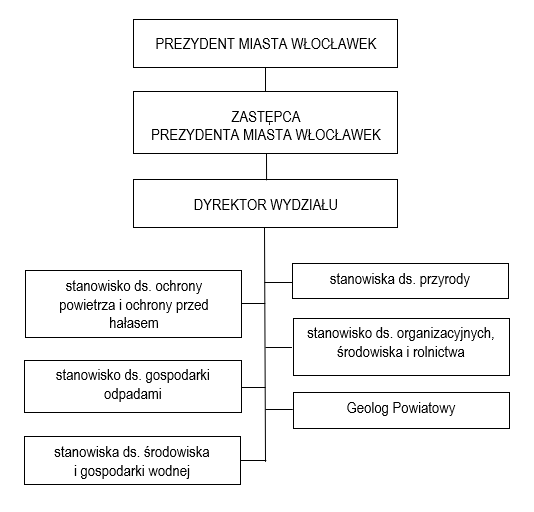 